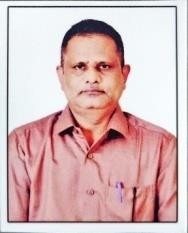 PROFILEName	: Ch. Sundar SinghDoor NO: 54-03-15 LIG : 53,APHB ColonyPalakol , West Godavari Dist,A.P18.E-Mail id	: sundarsinghchodagiri@gmail.com19.Contact No	: 9441960193LIST OF PAPERS PUBLISHED IN INTERNATIONAL JOURNALS:2015-2016(02):1. Dr ARS Kumar, Dr.L Malleswara Rao, Ch.Kanaka Rao & Ch.Sundar Singh (2016): Present and Future Trends in India’s Higher education. International Journal of Academic Research (IJAR), 58-62, Vol -3.Issue-2(1), February, 2016 (ISSN: 2348-7666, Impact Factor: 3.075).2016-2017(04):2. Dr ARS Kumar , Dr.APV Appa Rao, Dr.L Malleswara Rao & Ch. Sundar Singh (2016): Globalisation and its Imapact on the Environment. Energy & Ecology-2016 Proceedings of the Seminar, 4th -5th October, 2016, Roshan Publications, 47-52, October, 2016 (ISBN: 978-93-86251-20-6).2017-2018(09):3. Dr ARS Kumar, Dr.L Malleswara Rao, Dr.APV Appa Rao, J Rama Mohan, P.Ramakrishna Rao, Ch. Sundar Singh and Dr K. Ramnarayana (2017): Raman Spectroscopy in nanotechnology Applications. International Journal of Academic Research (IJAR), 62-68, Vol-4.Issue-6(1), June, 2017 (ISSN: 2348-7666, Impact Factor: 6.023).2018-2019(08):4. J Rama Mohan, Dr.L Malleswara Rao, Dr.APV Appa Rao, P.Ramakrishna Rao, Dr K. Ramnarayana and Ch. Sundar Singh (2018): The Upcoming Energy Revolution-Green Energy. Journal of American Institute of Physics (AIP), 9th & 10th February, 2018. AIP Conference Proceedings 1992, 040001 (2018); https://doi.org/10.1063/1.5047966, 3rd August, 2018.5. Dr.APV Appa Rao, J Rama Mohan, Dr.L Malleswara Rao, Dr K. Ramnarayana, Ch. Sundar Singh and P.Ramakrishna Rao (2018): Solar Energy in India-Present and Future. International Journal of Engineering and Science Invention (IJESI), 06-11, Vol.2, Special Issue, February, 2018 (ISSN: O: 2319-6734, ISSN: P: 2319-6726, Impact Factor: 5.962, UGC Journal No.2573).6. Dr.L Malleswara Rao, J Rama Mohan, Dr.APV Appa Rao, P.Ramakrishna Rao, Dr K. Ramnarayana and Ch. Sundar Singh (2019): Present and Future Trends of Renewable Energy in India. Research Review Journals (RRJ), International Journal of Multidisciplinary, 28-32, NSSIHSNENRM-2019, Special Issue, January, 2019 (ISSN: 2455-3085 (Online), Impact Factor: 5.87, UGC Journal No. 44945).7. Dr.L Malleswara Rao, J Rama Mohan, Dr.APV Appa Rao, P.Ramakrishna Rao, Dr K. Ramnarayana and Ch. Sundar Singh (2019): Role of Nanomaterials in Energy Storage Devices. Proceedings of UGC sponsored National Seminar (RAMS-19), KY Publications, 208-214, January, 2019(ISBN: 978-93-87769-51-9 (Print), Impact Factor: 5.87, UGC Journal No.      ).2019-2020(04):8. Dr.L Malleswara Rao, Dr.APV Appa Rao, J Rama Mohan, Dr K. Ramnarayana and Ch. Sundar Singh (2019): Energy Storage Materials for Supercapacitor. Journal of Emerging Technologies and Innovative Research (JETIR), 208-214, June, 2019 (ISSN: 2349-5162, Impact Factor: 5.87, UGC Journal No.63975).9. Dr. L Malleswara Rao, J Rama Mohan, Dr. APV Appa Rao, P Rama Krishna Rao, K Ramnarayana, Ch. Sundar Singh (2019):  A role of IQAC: Quality assurance, sustenance and enhancement in higher education,  International Journal of Educational Research and Development (IJERD), Vol.1,01,01-04, January, 2019 (ISSN (Online): 2664-7095; ISSN: 2664-7087 (Print) Impact Factor: 5.26 (UGC Approval Serial Number: 2573 & UGC Journal Number: 43302).10. Dr.L Malleswara Rao, J Rama Mohan, Dr.APV Appa Rao, P Ramakrishna Rao, Ch. Sundar Singh, Dr K. Ramnarayana & Dr Ch Kanaka Rao (2020): Green Energy Technologies. Journal of Interdisciplinary Cycle Research (JICR), 1078-1083, February, 2020 (ISSN: 00222-1945, Impact Factor: 6.2, UGC-CARE Group 'II' Journals list -Serial No. 21259).Edited Book (01):11. Dr. L Malleswara Rao, J Rama Mohan, Dr. APV Appa Rao & Ch. Sundar Singh (2019):  Digitalization of Education in India-A New Era: Chapter 11, Edited Book, Sucharitha Publications, 74-77, Vol.1, December, 2019, ISBN: 978-93-83927-34-3.2020-2021(10):12. Dr.L Malleswara Rao, Dr.APV Appa Rao, J Rama Mohan, P Ramakrishna Rao, Ch. Sundar Singh & KCSV Ramana (2020): Environmental Pollution in India. “Ajanta” International Interdisciplinary Quarterly Research Journal, Volume IX, Issue II, April-June, 2020, pp: 135-140, (ISSN: 2277-5730, Impact Factor: 6.399, Peer Reviewed Referred and UGC-CARE Listed Journal-Serial No. 40776).13. Dr.L Malleswara Rao, J Rama Mohan, Dr.APV Appa Rao, Ch. Sundar Singh, Dr K. Ramnarayana & P Ramakrishna Rao (2020): Role of Nanomaterials in Nanotechnology. Conference Proceedings of One day online International Conference on Advanced Materials organised by P.C Jabin Science College, Vidyanagar, Hubballi, Karnataka on 20th July, 2020, pp:228-238. (ISBN: 978-93-540815-5-2)14. Dr.L Malleswara Rao, J Rama Mohan, Dr.APV Appa Rao, P Ramakrishna Rao, Ch. Sundar Singh & Dr K. Ramnarayana  (2020): Role of ICT in Open and Distance Mode in Teaching Learning Process. “Research Journey” International E-Research Journal (Peer Reviewed & Indexed Journal), Special Issue 249 (A), July, 2020 (E-ISSN: 2348-7143, Impact Factor: 6.625, UGC-CARE Group 'II' Journals list -Serial No.        ).15. Dr.L Malleswara Rao, J Rama Mohan, Dr.APV Appa Rao, Ch. Sundar Singh, Dr Ch Kanaka Rao & P Ramakrishna Rao (2020): Renewable Energy Technologies: Future Roadmap. E-Abstract Proceedings of 3-day International Virtual Conference on Impact of Chemical Disasters on BIOTA (ICDB-2020) on 24th-26th July, 2020, Organised by Andhra University Visakhapatnam and Andhra Pradesh Akademi of Sciences.16. J Rama Mohan, Dr.L Malleswara Rao, Dr.APV Appa Rao, P Ramakrishna Rao, Ch. Sundar Singh & Dr K. Ramnarayana (2020): Usage of ICT E-Learning tools in Distance Education. E-Proceedings of 2 day International Webinar on Online Programme in Distance Education (OPDE-2020) on 2nd & 3rd July, 2020 organised by Department of Education, Bharathidasan University, Tiruchirappalli, Tamil Nadu. 17. Dr.L Malleswara Rao, J Rama Mohan, Dr.APV Appa Rao, P Ramakrishna Rao & Ch. Sundar Singh (2020): Usage of Carbon Nanotubes in Energy Storage. E-Abstract Book Proceedings (RDMPMC2020) of National Online Conference on Research and developments in Materials Processing, Modelling and Characterisation 2020 (RDMPMC-2020) on 26th & 27th August, 2020 organised by Department of Metallurgical and Materials Engineering, NIT, Jamshedpur, Jharkhand. (S.No.81)18. Dr.L Malleswara Rao, J Rama Mohan, Dr.APV Appa Rao, P Ramakrishna Rao & Ch. Sundar Singh (2020): Biodiversity in India: Threats and Conservation. E-Proceedings of International e-Conference on Innovation in Rural Empowerment, Social Dynamics and Welfare in India, 15th September 2020 organised by Department of Management Studies, Nandha College of Technology, Erode, Tamil Nadu,pp:67 (ISBN: 978-93-877483-6-1).19. Dr.L Malleswara Rao, J Rama Mohan, Dr.APV Appa Rao, P Ramakrishna Rao, Ch. Sundar Singh & Dr K. Ramnarayana  (2020): Impact of Covid 19 on the Environment. “Ajanta” International Interdisciplinary Quarterly Research Journal, Volume IX, Issue III, July-September, 2020, pp:25-32 (ISSN: 2277-5730, Impact Factor: 6.399, Peer Reviewed Referred and UGC-CARE Listed Journal-Serial No. 40776).20. Dr.L Malleswara Rao, J Rama Mohan, Dr.APV Appa Rao, Ch. Sundar Singh, Dr Ch Kanaka Rao & P Ramakrishna Rao (2020): A Positive Effect of Nanotechnology on Global Warming. Abstract Proceedings of First International Virtual Conference on Nanomaterials (FIVCON-2020) on 10th -12th September, 2020 organised by Department of Nanotechnology, Acharya Nagarjuna University, Guntur, pp: 54.21. Dr.L Malleswara Rao, J Rama Mohan, Dr.APV Appa Rao, Ch. Sundar Singh, P Ramakrishna Rao & Dr Ch Kanaka Rao (2020): Impact of Technology in Teaching Programs. Conference Proceedings of  3 Day International E-Conference On Multidisciplinary Education System (Transforming India Into Digital Economy), Divya Lakshmi Publishers and Distributors, Lohia Nagar-Meerut, Edition: 2020, Pp: 95-100 (ISBN: 978-93-90226-05-4).22. Dr.L Malleswara Rao, J Rama Mohan, Dr.APV Appa Rao, Ch. Sundar Singh, Dr Ch Kanaka Rao & P Ramakrishna Rao (2020): Role of Yoga in Education and Physical Education. “Ajanta” International Interdisciplinary Quarterly Research Journal, Volume IX, Issue III, October-December, 2020, pp:141-146 (ISSN: 2277-5730, Impact Factor: 6.399, Peer Reviewed Referred and UGC-CARE Listed Journal-Serial No. 40776).Edited Books (05):23. Dr.L Malleswara Rao, Dr.APV Appa Rao J Rama Mohan, P Ramakrishna Rao, Ch. Sundar Singh (2020): Role of Women in Science and Technology. Chapter-5, Published Book, “Human Rights: Issues, Challenges and Present Status” Anu books, New Delhi, First published July, 2020 (ISBN: 978-93-90115-16-7).24. Dr.L Malleswara Rao, J Rama Mohan, Dr.APV Appa Rao, Ch. Sundar Singh, Dr Ch Kanaka Rao & P Ramakrishna Rao (2020): Higher Education Sector in India in the post COVID 19 Era: Issues & Challenges. Chapter 3, Published Book, Maharaja Agrasen University Publication, New Delhi, First edition, 2020 (ISBN: 978-81-942547-4-4) 25. Dr.L Malleswara Rao, J Rama Mohan, Dr.APV Appa Rao, Ch. Sundar Singh, Dr Ch Kanaka Rao & P Ramakrishna Rao (2020): Impact of Covid 19 on Education and Economy in India. Chapter 22, Published Book, Likhitha Publications, Kakinada, First Edition 13th September, 2020 pp: 136-140 (ISBN: 978-81-947061-2-0) 26. Dr.L Malleswara Rao, Dr.APV Appa Rao, J Rama Mohan, P Ramakrishna Rao, Ch. Sundar Singh & KCSV Ramana (2020): Renewable Energy Resources in India. Chapter 8, Walnut Publication, Bhubaneswar, First published in November, 2020, pp: 78-87 (ISBN: 978-893902616-7-3).  27. Dr.L Malleswara Rao, J Rama Mohan,  Dr.APV Appa Rao, P Ramakrishna Rao & Ch. Sundar Singh (2021): MOOCs: “A New Era in Online Teaching”. Edited Book ”COVID 19: Pedagogical Issues, Challenges And Opportunities”. Chapter 2, Adhyayan Publishers & Distributors, New Delhi, First published in March, 2021, pp: 17-30 (ISBN: 978-93-88804-99-8). 1. Designation: Lecturer2. Date of Birth: 15-06 19683. Educational qualifications: M.Sc; B.Ed4. Teaching experience: 23 years5. Research Experience: NO6. Dissertation / thesis Title: NO7. No. of Research publications: 268. No. of Books published: 069. No. of Major / Minor Research projects: NO10. Title of Minor Research Project: NA11. No. of International conference attended: 0312. No. of National Conferences attended: 2013. No. of papers presented at the seminar / conferences: 2114. Refresher courses / Orientation programs attended: 0415. Vidwaan Score: NO16.	Address: Ch. Sundar Singh